МУНИЦИПАЛЬНОЕ ОБЩЕОБРАЗОВАТЕЛЬНОЕ УЧРЕЖДЕНИЕ«ЧУБАРОВСКАЯ НАЧАЛЬНАЯ ШКОЛА – ДЕТСКИЙ САД»Приказот 09 января 2018 г.                                                                               № 11/2О назначении ответственных за работу с АИС «Е-услуги. Образование» С целью совершенствования информационного обеспечения процессов управления школой, планирования и организации учебного процесса на основе внедрения информационных технологий, в соответствии с постановлением Правительства Свердловской области от 28.06.2012г. № 695-ПП «Об автоматизированной системе «Е-услуги. Образование» приказываю:Назначить ответственным координатором АИС «Е-услуги. Образование»  директора – Кузеванову Веру Васильевну.Возложить на ответственного координатора АИС «Е-услуги. Образование»  - Кузеванову В.В.:обязанности по контролю за качественным и своевременным наполнением АИС «Е-услуги. Образование»;обязанности по своевременному внесению персональных данных детей, поступающих в 1 класс, и их родителей (законных представителей) в АИС «Е-услуги. Образование»;обязанности по консультированию учителей по вопросам работы АИС «Сетевой город. Образование»;Разместить  настоящий приказ на официальном сайте и информационном стенде школыКонтроль за исполнением настоящего приказа оставляю за собой.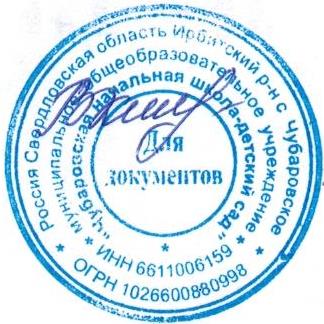 Директор                                                                                                   В.В. Кузеванова